Avem deosebita plăcere de a vă invita la Sesiunea Internaţională de Comunicări Ştiinţifice Studenţeşti a Facultăţii de Ştiinte Economice  şi Gestiunea Afacerilor din Universitatea  “Constantin Brâncuşi” din Târgu Jiu, ECOSTUDENT,  care se va desfăşura la sediul Facultăţii de Ştiinţe Economice şi Gestiunea Afacerilor din Universitatea  “Constantin Brâncuşi” din Târgu Jiu, în perioada   09-11 Decembrie 2011.	Grup ţintă: studenţii şi masteranzii facultăţilor de profil din ţară şi  din străinătate.    Scopul: EcoStudent oferă participanţilor posibilitatea de a-şi prezenta propriile realizări şi creaţii, valorificarea capacităţii lor creative şi inovatoare, precum şi facilitarea schimbului de opinii şi idei.PROGRAMUL MANIFESTĂRII09 Decembrie 2011Sosirea participanţilorVizitarea Universităţii „Constantin Brâncuşi” 10 Decembrie 2011- Deschiderea oficială- Înregistrare participanţi- Susţinerea lucrărilor11 Decembrie 2011Plecarea participanţilorCONDIŢII DE REDACTARE:Condiţii generale: Lucrarea se va redacta în limba română sau engleză. Numărul maxim de pagini: 8, pe format A4 cu setarea paginilor: stânga , dreapta , sus , jos .	Titlul lucrării: Times New Roman 16, Bold, spaţierea 1.5 pt., majuscule, centrat.Nume, prenume autor: Times New Roman 14, Bold, spaţierea 1.5 pt., majuscule, la două rânduri faţă de numele lucrării.	Denumirea instituţiei: Times New Roman 14, normal, spaţierea 1.5 pt.,  majuscule, la un rand faţă de numele autorului.Abstract: Times New Roman 11, Italic, la două rânduri faţă de denumirea instituţiei, spaţiere la un rând, majuscule, justify. Abstractul va conţine maxim 200 de cuvinte.Conţinutul lucrării: La două rânduri de abstract, redactat cu Times New Roman 12, spaţierea ., justify, normal; desenele, tabelele şi graficele vor fi numerotate consecutiv începănd de la 1 şi centrate pe pagină.Notele de subsol vor fi numerotate în text şi vor fi aşezate la subsolul paginii.Bibliografie: În ordine alfabetică, la sfârşitul lucrării (Autorul - nume, iniţiala prenumelui, Titlul lucrării - italic, Editura, anul).Lucrările se trimit la adresa de e - mail :geea_georgiana@yahoo.comSECŢIUNI :Management, Marketing , Administrarea AfacerilorContabilitate şi Informatică de Gestiune, Finanţe BănciDATE IMPORTANTE :25 noiembrie 2011 - data limită pentru trimiterea fişei de înscriere şi a rezumatului lucrării ;27 noiembrie 2011 - anunţarea lucrărilor selectate;decembrie 2011 – data limită pentru trimiterea lucrării in extenso confirmarea participării;10 decembrie 2011- susţinerea lucrării.CONDIŢII DE PARTICIPARE :Fiecare lucrare are maxim 2 autori.O persoană se poate înscrie cu maxim 2 lucrări.Prezentarea lucrării se va limita la maxim 10 minute.Taxă de participare: 35 lei / persoană.COMITETUL DE ORGANIZARE:Coordonatori principali: Student Mărcău Flavius-CristianStudent Mihaela CioreiCoordonatori             Student Vădvan DanielaStudent Pecingină GeorgianaCOMITET ŞTIINŢIFIC:Prof. Univ. Dr. Babucea Ana GabrielaProf. Univ. Dr. Dobrotă GabrielaProf. Univ. Dr. Popa-Paliu LuciaProf. Univ. Dr Cîrnu DoruProf. Univ. Dr Neamţu AdinaConf. Univ. Dr. Enea ConstanţaConf. Univ. Dr. Răbonţu CeciliaConf. Univ. Dr Ecobici NicolaeConf. Univ. Dr. Neamţu LiviuLect. Univ. Dr. Bălăcescu AnielaLect. Univ. Dr Cirulău LoredanaLect.Univ.Dr. Mungiu ClaudiaLect. Univ. Dr. Zamfir BogdanAsist. Univ. Chirculescu FeliciaPrep. Univ. Drd. Ceauşescu IonuţPrep. Univ. Drd. Vasilescu MariaPersoane de contact :Mihaela Andreea Ciorei, tel.: 0761685915E - mail: mihaela_ciorei@yahoo.comMărcău Flavius-Cristian, tel.: 0766665670 E - mail: flaviusmarcau@yahoo.comVă rugăm să ne trimiteţi Formularul de înscriere şi rezumatul lucrării ( maxim 200 cuvinte, în limba engleză) până la data de 25 noiembrie 2011 la adresa de e - mail: geea_georgiana@yahoo.com Formularul de înscriereNume şi prenume: _________________________Adresa:____________________________ Telefon:___________________________ Adresa de e - mail: _________________________Localitate, Judeţ :_________________________Ţară______________________________Universitatea:________________________________________________________Facultatea:___________________________________________________________Specializarea:________________________________________________________Titlul lucrării____________________________________________________________________________________________________________________Secţiunea:____________________________________________________________Coordonator de lucrare: __________________________________Modul de prezentare_________________________Data:______________________________Formularul de înscriere şi alte informaţii le găsiţi pe site - ul: www.lsucb.comROMÂNIAMINISTERUL EDUCAŢIEI , CERCETĂRII, TINERETULUI ŞI SPORTULUIUNIVERSITATEA “CONSTANTIN BRÂNCUŞI” DIN TÂRGU JIUFACULTATEA DE ŞTIINŢE ECONOMICE ŞI GESTIUNEA AFACERILOR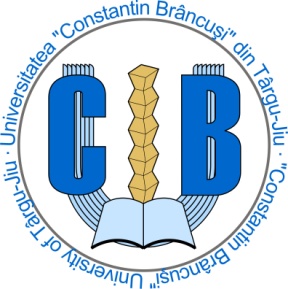 laSesiunea Internaţională de Comunicări Ştiinţifice Studenţeşti a Facultăţii de Ştiinţe Economice şi Gestiunea Afacerilor din Universitatea  “Constantin Brâncuşi” din Târgu Jiu. 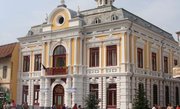 - EcoStudent -TG-JIU      09-11 NOIEMBRIE 2011